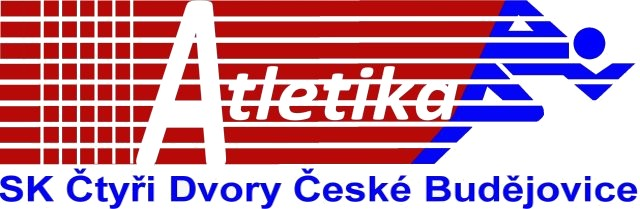 vás zve naPŘEBOR JIHOČESKÉHO KRAJE MUŽŮ, ŽEN, JUNIORŮ, JUNIOREK,DOROSTENCŮ, DOROSTENEK, STARŠÍCH ŽÁKŮ, STARŠÍCH ŽÁKYŇ, MLADŠÍCH ŽÁKŮ, MLADŠÍCH ŽÁKYŇ A PŘÍPRAVKY V PŘESPOLNÍM BĚHU 2018.Krajský přebor se koná jako otevřený závod.PořadatelSk Čtyři Dvory, z.s. z pověření Jihočeského krajského atletického svazu JE TemelínDatum a místoSobota 14. dubna 2018 od 10.00 hodin v areálu zámečku u IC JE Temelín.Činovníci závoduŘeditel závodu		Lenka BaronováHlavní rozhodčí		Stanislav GrycStartér			Ludvík VacekTD závodu		Václav TipkaPřihláškyPodávají atletické oddíly-kluby i jednotlivci prostřednictvím webové stránky ČASwww.atletika.cz do pátku 13.04.2018 do 20:00 hodin.Neregistrovaní závodníci na e-mail vedoucího závodní kanceláře: lada_kucera@volny.cz do pátku 13.04.2018 do 20:00 hodin, eventuálně mimořádně v den závodu v závodní kanceláři nejpozději dvě hodiny před startem příslušné kategorie-závodu za zvýšené startovné 100,- Kč!StartujíV rámci přeboru startují muži, ženy, junioři, juniorky, dorostenci, dorostenky, starší žáci, starší žákyně, mladší žáci, mladší žákyně a přípravka (2007-2008 popř.2009) z jihočeských atletických oddílů, kteří jsou registrováni v ČASZávodníci z jiných krajů i neregistrovaní závodníci mohou startovat v rámci otevřeného závodu bez nároku na medaili a diplom.Nejmladší žactvo (2009 a mladší) startuje v rámci vložených závodů (závodníci ročníku 2009 startující v přeborovém závodu přípravek nemohou již ve vloženém závodu startovat). Startující závodníci a závodnice musí mít potvrzení o lékařské prohlídce, v den soutěže ne starší jednoho roku, za dodržení tohoto ustanovení zodpovídají oddíly.Soutěž družstevV kategori přípravek (2007-2008) a mladšího žactva (2005-2006) bude vyhodnocena i společná soutěž 4 členných smíšených družstev z oddílů Jihočeského kraje.Smíšené družstvo tvoří z každé kategorie 1 závodník (mladší žák, mladší žákyně, chlapec a dívka přípravky), do hodnocení se započítává součet umístění všech členů družstva v jednotlivých kategoriích,Soupisky jednotlivých družstev musí být předány technickému delegátovi minimálně 30 minut před startem první kategorie; oddíl může postavit libovolný počet družstev.StartovnéStartovné bude jednotné a to 30,- Kč za závodníka. Na místě přihlášení 100 Kč.Bude se hradit u hospodáře závodu v závodní kanceláři při prezentaci v hotovosti.Kategorie a délky tratízávody krajského přeboruMuži /1998 a starší/, junioři /1999-2000/		6 000 mŽeny /1998 a starší/, juniorky /1999-2000/, dorostenci /2001-2002/		4 000 mDorostenky /2001-2002/, starší žáci a starší žákyně /2003-2004/		3 000 mMladší žáci /2005-2006/		2 000 mMladší žákyně /2005-2006/		1 500 m Přípravka hoši i dívky /2007-2008, popř.2009/		1 000 mvložené závodyMladší přípravka H,D /2009-2010/ a mladší					750 mNejmladší děti H,D/2010 a mladší/						325 mZávodní kancelářBude otevřena v den závodu od 9:00 hodin do ukončení závodu v zámečku IC JE TemelínPrezentace závodníkůPrezentace se uskuteční v závodní kanceláři. Každý odprezentovaný závodník/-ce/ po uhrazení startovného obdrží startovní číslo. Startovní čísla budou vratná. Prezentace se uskuteční od 9:00 hodin. Závodníci/-ce/ jednotlivých kategorií se musí odprezentovat nejpozději hodinu před startem svého závodu.Charakter a povrch tratíTratě jsou mírně zvlněné, povrch zpevněné pěšiny + travnatý,start a cíl na asfaltu.ObčerstveníTeplý čaj zdarma.Tituly a cenyV jednotlivých kategoriích krajského přeboru, v nichž nastoupili minimálně 3 soutěžící ze 2 atletických oddílů, získávají závodníci na prvním až třetím místě medaili a diplom (v kategorii přípravek i závodníci na čtvrtém a pátém místě).V soutěži družstev získají družstva na prvním až třetím místě pohár a diplom.Ve vložených závodech obdrží závodníci na prvních třech místech od pořadatele drobné ceny.VyhlašováníPrvní blok vyhlášení výsledků se uskuteční po skončení  závodu přípravek, a mladšího žactva,další vyhlašování bude průběžné po skončení závodu jednotlivých kategorií.Časový pořad(časy startů jsou orientační, může dojít k posunu podle počtu startujících)/přeborové závody/10:00 		Přípravka D /2007-2008 popř.2009/		1000 m (2x malý okruh) 10:10 		Přípravka H /2007-2008 popř.2009/		1000 m (2x malý okruh)10:20		Mladší žákyně /2005-2006/			1500 m  (1x malý okruh, 1x velký okruh)10:30		Mladší žáci /2005-2006/				2 000 m (2x velký okruh)První blok vyhlášení vítězů 10:50		Starší žákyně /2003-2004/			2 500 m (1x malý okruh, 2x velký okruh)11:10		Starší žáci /2003-2004/				2 500 m (1x malý okruh, 2x velký okruh)11:30		Dorostenky /2001-2002/			3 000 m (3x velký okruh)11:50		Dorostenci /2001-2002/				4 000 m (4x velký okruh)12:20		Ženy /1998 a starší/, juniorky /1999-2000/	4 000 m (4x velký okruh)12:50		Muži /1998 a starší/, junioři /1999-2000/		6 000 m (6x velký okruh)/vložené závody/13:20		Mladší přípravka D /2009-2010/	a mladší	500 m (1x malý okruh) 13:30		Mladší přípravka H /2009-2010/	a mladší	500 m (1x malý okruh)Pavel Novák v. r.						Lenka Baronová v. r.předseda JKAS 						ředitel závodu